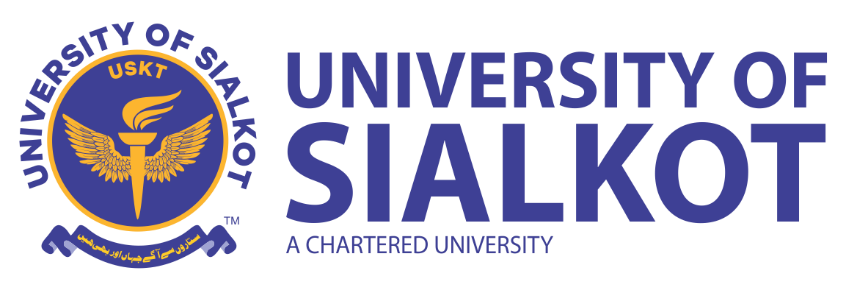 Overall Proposal organization ((words Limit 2000 words approx. Font, 12 Times New Roman)1. Title 2. Introduction 3. Literature Review  4. Proposed Methods 5. Expected Result 6. Significance 7. Time Frame List of ReferencesFaculty of Computing and IT, follow IEEE style for writing referencesFaculty of FMAS, follow APA style Faculty of Science, follow APA style Faculty of Social Sciences, follow APA style Faculty of Engineering and Technology, follow IEEE styleFORMAT OF RESEARCH PROPOSAL (MS & PHD)Board of Advanced Studies & Research  (BASR)